UTORAK,13.4.2021. MATEMATIKA-MD BEZ UPOTREBE TABLICE MNOŽENJA RIJEŠI OVE ZADATKE.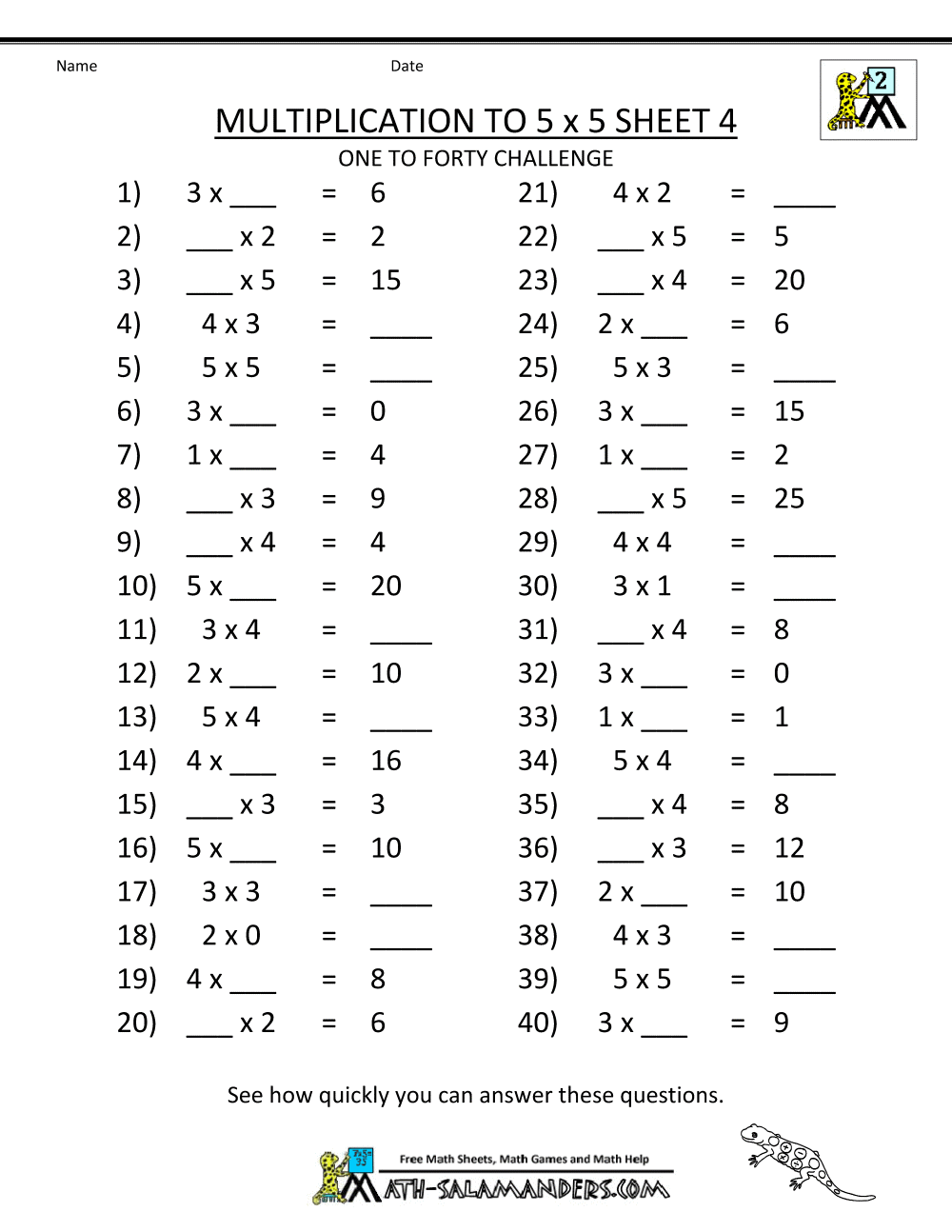 